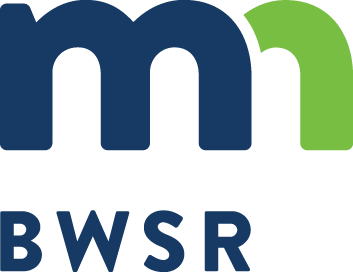 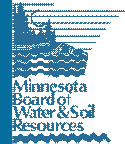 PILOT SEED MIXES:These new “Pilot” seed mixes have been developed for a variety of restoration, conservation and stormwater uses. Goals were to meet the needs of common project types and to create direction for emerging topics such as biofuels, buffers, conservation grazing, and pollinators. All of the mixes were developed for specific functions and incorporate pollinator habitat to the extent possible. The mixes will remain as pilot mixes for a couple  years until we understand how they are performing before we work to make them official state mixes. In many cases these mixes should be considered starting points for developing site specific mixes.Note: Oats cover crop is included as a component of these seed mixes with the exception of some wetland mixes where cover species are not necessary. Winter wheat (at a similar rate to oats) may be selected in some cases where germination is needed later in the fall, followed by further green‐up the following spring (oats will not come back the follow spring unless it re‐establishes from seed).Function:		Stormwater Planting Area:	Statewide Specialization:		NRCS 342Intent: Native vegetation establishment for grass waterway establishmentCoverScientific Name	Common Name	Seeds/ sq ftRate (lb/ac)% Mix (by sqft)% Mix (by wt)GraminoidAndropogon gerardii	Big Bluestem	7	1.91Bromus kalmii	Kalm's Brome	1	0.34Elymus canadensis	Canada Wild Rye	0.5	0.26Elymus trachycaulus	Slender Wheatgrass	2.53	1.25Panicum virgatum	Switchgrass	6	1.17Avena sativaOats* (See Cover crop note)11.1437.91Total Guild:11.1437.9121.33%83.9%ForbMonarda fistulosaWild Bergamot1.610.06Oligoneuron rigidumStiff Goldenrod0.940.06Rudbeckia hirtaBlack‐eyed Susan10.560.31Symphyotrichum lanceolatumEastern Panicled Aster2.30.04Zizia aureaGolden Alexanders0.230.06Sorghastrum nutansIndian Grass71.59Total Guild:24.036.5246.01%14.4%LegumeAstragalus canadensisCanada Milk Vetch0.390.06Dalea purpureaPurple Prairie Clover1.030.19Total Guild:1.420.252.72%0.6%Total Seed Mix:52.2345.21